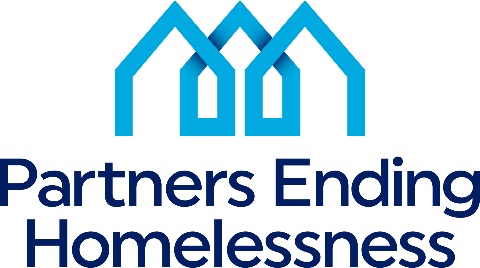 560 West Main StreetRochester, New York 14608585-319-50912022 PrioritiesNY-500 Community Priorities2022 HUD PrioritiesPrioritized Housing Components 		Permanent Supportive HousingTransitional Housing/Rapid Re-HousingRapid Re-HousingEnd homelessness for allPrioritized Homeless Sub-PopulationsTransition Age Youth (18 -24 years old)Chronically HomelessUnsheltered HomelessFamiliesFleeing Domestic ViolenceRe-EntryUse Housing First approachPrioritized Special NeedsMental HealthSubstance AbuseCo-OccurringDecrease numbers of Unsheltered HomelessPrioritized PEH and HSN Activities Improving Access to Mental Health ServicesImproving Access to Substance Abuse ServicesIncrease PSH inventoryIncrease Support Services Increase Landlord Engagement Increase system performanceImproving Housing StabilityIncrease support servicesIncrease affordable housing inventoryConcern regarding number of evictions post eviction moratoriumAlternative housing for people who have been unsuccessful in PSHPartnering with Housing (specifically PHAs), Health and Service AgenciesImproving Housing StabilityIncrease support servicesIncrease affordable housing inventoryConcern regarding number of evictions post eviction moratoriumAlternative housing for people who have been unsuccessful in PSHRacial EquityImproving Housing StabilityIncrease support servicesIncrease affordable housing inventoryConcern regarding number of evictions post eviction moratoriumAlternative housing for people who have been unsuccessful in PSHInclusion of persons with lived experience in local planning process